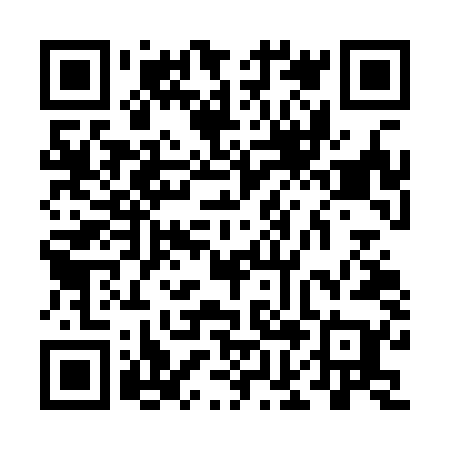 Ramadan times for Bahlen, GermanyMon 11 Mar 2024 - Wed 10 Apr 2024High Latitude Method: Angle Based RulePrayer Calculation Method: Muslim World LeagueAsar Calculation Method: ShafiPrayer times provided by https://www.salahtimes.comDateDayFajrSuhurSunriseDhuhrAsrIftarMaghribIsha11Mon4:444:446:4012:273:306:146:148:0412Tue4:414:416:3812:273:316:166:168:0613Wed4:384:386:3512:263:326:186:188:0814Thu4:364:366:3312:263:336:206:208:1015Fri4:334:336:3112:263:356:226:228:1216Sat4:304:306:2812:253:366:246:248:1517Sun4:284:286:2612:253:376:266:268:1718Mon4:254:256:2312:253:386:276:278:1919Tue4:224:226:2112:253:396:296:298:2120Wed4:194:196:1912:243:406:316:318:2321Thu4:174:176:1612:243:426:336:338:2522Fri4:144:146:1412:243:436:356:358:2723Sat4:114:116:1112:233:446:376:378:3024Sun4:084:086:0912:233:456:386:388:3225Mon4:054:056:0612:233:466:406:408:3426Tue4:024:026:0412:223:476:426:428:3627Wed3:593:596:0212:223:486:446:448:3928Thu3:563:565:5912:223:496:466:468:4129Fri3:533:535:5712:223:506:476:478:4330Sat3:503:505:5412:213:516:496:498:4631Sun4:474:476:521:214:527:517:519:481Mon4:444:446:501:214:537:537:539:502Tue4:414:416:471:204:547:557:559:533Wed4:384:386:451:204:557:577:579:554Thu4:354:356:421:204:567:587:589:585Fri4:324:326:401:204:578:008:0010:006Sat4:294:296:381:194:588:028:0210:037Sun4:254:256:351:194:598:048:0410:058Mon4:224:226:331:195:008:068:0610:089Tue4:194:196:301:185:018:078:0710:1010Wed4:164:166:281:185:028:098:0910:13